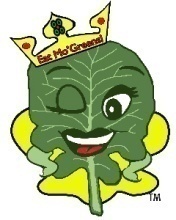 Judge ____________________Contestant Number_____     Score____  Annual ATL Collard Greens Cultural Festival   Annual ATL Collard Greens Cultural Festival   Annual ATL Collard Greens Cultural Festival   Annual ATL Collard Greens Cultural Festival   Annual ATL Collard Greens Cultural Festival   Annual ATL Collard Greens Cultural Festival   Annual ATL Collard Greens Cultural Festival   Annual ATL Collard Greens Cultural Festival   Annual ATL Collard Greens Cultural Festival   Annual ATL Collard Greens Cultural Festival   Annual ATL Collard Greens Cultural Festival Judges' King and Queen Collard Green Cook-Off RubricJudges' King and Queen Collard Green Cook-Off RubricJudges' King and Queen Collard Green Cook-Off RubricJudges' King and Queen Collard Green Cook-Off RubricJudges' King and Queen Collard Green Cook-Off RubricJudges' King and Queen Collard Green Cook-Off RubricJudges' King and Queen Collard Green Cook-Off RubricJudges' King and Queen Collard Green Cook-Off RubricJudges' King and Queen Collard Green Cook-Off RubricJudges' King and Queen Collard Green Cook-Off RubricJudges' King and Queen Collard Green Cook-Off RubricEach dish will be scored according to the following five categories: color, texture, seasoning, aroma, and overall taste. Judges will assign pointsEach dish will be scored according to the following five categories: color, texture, seasoning, aroma, and overall taste. Judges will assign pointsEach dish will be scored according to the following five categories: color, texture, seasoning, aroma, and overall taste. Judges will assign pointsEach dish will be scored according to the following five categories: color, texture, seasoning, aroma, and overall taste. Judges will assign pointsEach dish will be scored according to the following five categories: color, texture, seasoning, aroma, and overall taste. Judges will assign pointsEach dish will be scored according to the following five categories: color, texture, seasoning, aroma, and overall taste. Judges will assign pointsEach dish will be scored according to the following five categories: color, texture, seasoning, aroma, and overall taste. Judges will assign pointsEach dish will be scored according to the following five categories: color, texture, seasoning, aroma, and overall taste. Judges will assign pointsEach dish will be scored according to the following five categories: color, texture, seasoning, aroma, and overall taste. Judges will assign pointsEach dish will be scored according to the following five categories: color, texture, seasoning, aroma, and overall taste. Judges will assign pointsEach dish will be scored according to the following five categories: color, texture, seasoning, aroma, and overall taste. Judges will assign pointsaccording to this rubric: 5= Screaming,  4=Pretty Good, 3= All Right, 2= Barely Edible, 1= Downright Nasty. The highest score a dish can receive is 25.according to this rubric: 5= Screaming,  4=Pretty Good, 3= All Right, 2= Barely Edible, 1= Downright Nasty. The highest score a dish can receive is 25.according to this rubric: 5= Screaming,  4=Pretty Good, 3= All Right, 2= Barely Edible, 1= Downright Nasty. The highest score a dish can receive is 25.according to this rubric: 5= Screaming,  4=Pretty Good, 3= All Right, 2= Barely Edible, 1= Downright Nasty. The highest score a dish can receive is 25.according to this rubric: 5= Screaming,  4=Pretty Good, 3= All Right, 2= Barely Edible, 1= Downright Nasty. The highest score a dish can receive is 25.according to this rubric: 5= Screaming,  4=Pretty Good, 3= All Right, 2= Barely Edible, 1= Downright Nasty. The highest score a dish can receive is 25.according to this rubric: 5= Screaming,  4=Pretty Good, 3= All Right, 2= Barely Edible, 1= Downright Nasty. The highest score a dish can receive is 25.according to this rubric: 5= Screaming,  4=Pretty Good, 3= All Right, 2= Barely Edible, 1= Downright Nasty. The highest score a dish can receive is 25.according to this rubric: 5= Screaming,  4=Pretty Good, 3= All Right, 2= Barely Edible, 1= Downright Nasty. The highest score a dish can receive is 25.according to this rubric: 5= Screaming,  4=Pretty Good, 3= All Right, 2= Barely Edible, 1= Downright Nasty. The highest score a dish can receive is 25.according to this rubric: 5= Screaming,  4=Pretty Good, 3= All Right, 2= Barely Edible, 1= Downright Nasty. The highest score a dish can receive is 25.ColorColorColorColorColorColorColorColorColorColorColorScreaming, 5 PointsScreaming, 5 PointsPretty Good, 4 PointsPretty Good, 4 PointsAll Right, 3 PointsAll Right, 3 PointsBarely Edible, 2 pointsBarely Edible, 2 pointsDown Right Nasty, 1 PointDown Right Nasty, 1 PointThe colors of the greensare dark to emerald green. You can seedistinct colors of thevegetables and otheringredients lookinghealthyThe colors of the greensare dark to emerald green. You can seedistinct colors of thevegetables and otheringredients lookinghealthyYou can see the distinct You can see the distinct You can see some "stuff"You can see some "stuff"Colors are bland, greensColors are bland, greensColors are bland and greensColors are bland and greensColors are bland and greensThe colors of the greensare dark to emerald green. You can seedistinct colors of thevegetables and otheringredients lookinghealthyThe colors of the greensare dark to emerald green. You can seedistinct colors of thevegetables and otheringredients lookinghealthycolors of the veggies andcolors of the veggies andin the greens, but you in the greens, but you and other ingredientsand other ingredientsdo not look inviting. Greensdo not look inviting. Greensdo not look inviting. GreensThe colors of the greensare dark to emerald green. You can seedistinct colors of thevegetables and otheringredients lookinghealthyThe colors of the greensare dark to emerald green. You can seedistinct colors of thevegetables and otheringredients lookinghealthyother ingredients lookingother ingredients lookingcan't tell what it is.can't tell what it is.look like a swamp.look like a swamp.may be yellowing or brown.may be yellowing or brown.may be yellowing or brown.The colors of the greensare dark to emerald green. You can seedistinct colors of thevegetables and otheringredients lookinghealthyThe colors of the greensare dark to emerald green. You can seedistinct colors of thevegetables and otheringredients lookinghealthyhealthyThe colors of the greensare dark to emerald green. You can seedistinct colors of thevegetables and otheringredients lookinghealthyThe colors of the greensare dark to emerald green. You can seedistinct colors of thevegetables and otheringredients lookinghealthyScreaming, 5 PointsScreaming, 5 PointsPretty Good, 4 PointsPretty Good, 4 PointsAll Right, 3 PointsAll Right, 3 PointsBarely Edible, 2 pointsBarely Edible, 2 points  Down Right Nasty, 1 Point  Down Right Nasty, 1 Point  Down Right Nasty, 1 PointGreens are tender, pot-licker is like a broth.Greens are tender, pot-licker is like a broth.Greens are somewhat Greens are somewhat Greens are dry lookingGreens are dry lookingGreens taste over cookedGreens taste over cookedGreens are undercooked andGreens are undercooked andGreens are undercooked andpot-licker is like apot-licker is like atender, there's notender, there's noor too greasy lookingor too greasy lookingand or pot licker is slimyand or pot licker is slimytough to chew. (If Live you tough to chew. (If Live you tough to chew. (If Live you pot lickershouldn't have a problem chewingshouldn't have a problem chewingshouldn't have a problem chewingScreaming - 5 PointsScreaming - 5 PointsPretty Good - 4 PointsPretty Good - 4 PointsAll Right, 3 PointsAll Right, 3 PointsBarely Edible, 2 pointsBarely Edible, 2 pointsDown Right Nasty, 1 PointDown Right Nasty, 1 PointDown Right Nasty, 1 PointA perfect blend of spicesA perfect blend of spicesNot so perfect blend andNot so perfect blend andToo many spices/or otherToo many spices/or otherCan swallow, but you needCan swallow, but you needHard to swallow, and you needHard to swallow, and you needHard to swallow, and you needor ingredients, not over-or ingredients, not over-some overshadowing ofsome overshadowing ofingredients, can't tasteingredients, can't tastesomething to chase it downsomething to chase it downA napkin to spit in to. A napkin to spit in to. A napkin to spit in to. shadowing the greens.shadowing the greens.the greensthe greensthe greensthe greens                                                                         4. Aroma                                                                         4. Aroma                                                                         4. Aroma                                                                         4. Aroma                                                                         4. Aroma                                                                         4. Aroma                                                                         4. Aroma                                                                         4. Aroma                                                                         4. Aroma                                                                         4. Aroma                                                                         4. AromaScreaming, 5 PointsScreaming, 5 PointsPretty Good, 4 PointsPretty Good, 4 PointsAll Right, 3 PointsAll Right, 3 PointsBarely Edible, 2 pointsBarely Edible, 2 points  Down Right Nasty, 1 Point  Down Right Nasty, 1 Point  Down Right Nasty, 1 PointSmells like you are about Smells like you are about Smells like good greens.Smells like good greens.Smells interestingSmells interestingAroma is not pleasantAroma is not pleasantAroma smells uninvitingAroma smells uninvitingAroma smells uninvitingto taste heavento taste heavenOverall TasteOverall TasteOverall TasteOverall TasteOverall TasteOverall TasteOverall TasteOverall TasteOverall TasteOverall TasteOverall TasteScreaming, 5 PointsScreaming, 5 PointsPretty Good, 4 PointsPretty Good, 4 PointsAll Right, 3 PointsAll Right, 3 PointsBarely Edible, 2 pointsBarely Edible, 2 pointsDown Right Nasty, 1 PointDown Right Nasty, 1 PointDown Right Nasty, 1 PointMake you want to wiggle your toes and start singingMake you want to wiggle your toes and start singingMake you want moreMake you want moreOkay, but you have Okay, but you have You tasted it, but now youYou tasted it, but now youYou can't bring yourself toYou can't bring yourself toYou can't bring yourself totasted bettertasted betterare sorry  you did.are sorry  you did.taste it again. You are desperatelytaste it again. You are desperatelytaste it again. You are desperatelylooking for napkins.looking for napkins.looking for napkins.